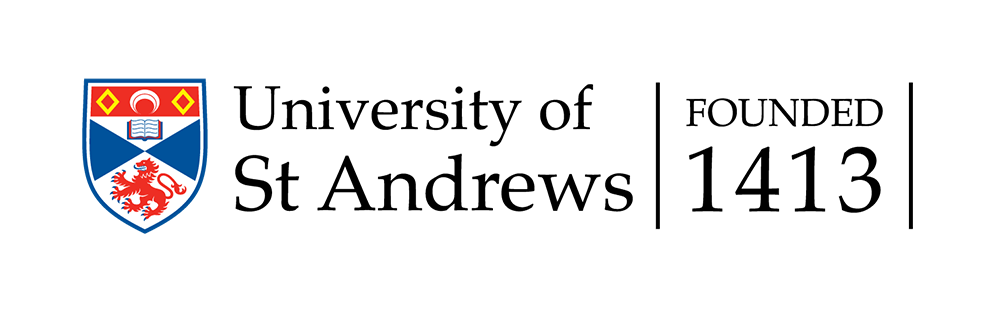 2nd Conference on Contemporary Issues in Banking 12th - 13th December 2017Programme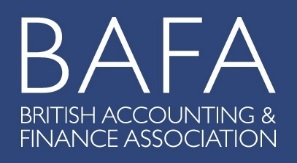 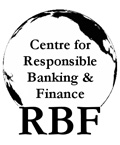 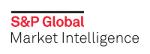 Tuesday 12th December 2017Tuesday 12th December 2017Wednesday 13th December 201709.00 - 09.30Registration & Tea/CoffeeRegistration & Tea/CoffeeRegistration & Tea/Coffee09.30 - 09.40Welcome and IntroductionJohn Wilson                 (University of St Andrews)John Wilson                 (University of St Andrews)Session ISession ISession ISession ITimeTitleChair: John Wilson     (University of St Andrews)Discussant09.40 – 10.20Use it or lose it. Credit lines and liquidity risk management Barbara Casu                (Cass Business School)Laura Chiaramonte       (Università Cattolica del Sacro Cuore)Ettore Croci                  (Università Cattolica del Sacro Cuore)Stefano Filomeni          (University of Essex)Ivan Lim (University of Leeds)10.20 – 11.00Whatever it takes: Cross-border spillovers of a major central bank interventionCarlo Alcaraz               (Central Bank of Mexico)Stijn Claessens             (Federal Reserve Board)Gabriel Cuadra             (Central Bank of Mexico) David Marques-Ibanez (European Central Bank)Horacio Sapriza            (Federal Reserve Board)Charles Nolan (University of Glasgow)11.00-11.40Does Bank Supervision Matter? Evidence from Regulatory Office Closures Ivan Lim                        (University of Leeds)Jens Hagendorff            (University of Edinburgh)Seth Armitage               (University of Edinburgh)Linh Nguyen (University of  St Andrews)11.40 – 12.00Tea/CoffeeTea/CoffeeTea/CoffeeSession IISession IISession IISession IITimeTitleChair: Barbara Casu              (Cass Business School)Discussant12.00 – 12.40Do Small Banks Alleviate Households’ Financial Constraints? – Surprising Evidence from the University of Michigan Surveys of ConsumersAllen N. Berger           (University of South Carolina)Felix Irresberger          (University of Leeds)Raluca A. Roman        (Federal Reserve Bank of Kansas City)Pejman Abedifar (University of  St Andrews)12.40 - 13.20(Simple)- Securitization and Bank Liquidity Management: Evidence from US Corporate Lending MarketAngela Gallo                (Cass Business School)Min Park                      (University of Exeter)David Marques-Ibanez (European Central Bank)13.20 – 14.20LunchLunchLunchSession IIISession IIISession IIISession IIITimeTitleChair: Ross Brown       (University of St Andrews)Discussant14.20 – 15.00Political Connections: Evidence from Insider Trading around TARP Ozlem Akin                  (Ozyegin University)Nicholas S. Coleman    (Federal Reserve Board)Christian Fons-Rosen   (Universitat Pompeu Fabra)Jose-Luis Peydro          (Universitat Pompeu Fabra, ICL)Dimitris Andriosopoulos (University of Strathclyde)15.00 - 15.40Which Banks Smooth Shocks? Sotirios Kokas              (University of Essex)Dmitri Vinogradov       (University of Glasgow)Marios Zachariadis       (University of Cyprus)Theodoros Diasakos (University of Stirling)15.40 – 16.00Tea/CoffeeTea/CoffeeTea/CoffeeSession IVSession IVSession IVSession IVTimeTitleChair: Claudia Girardone  (University of Essex)Discussant16.00 – 16.40Does going easy on distressed banks help economic growth?Sean Hundtofte                 (Federal Reserve Bank of New York)Donal McKillop (Queen's University Belfast)16.40 - 17.20Regulatory Spillovers in Common Mortgage MarketsIvan Lim                            (University of Leeds)Duc Duy (Louis) Nguyen  (University of St Andrews)Linh Nguyen                      (University of St Andrews)Angela Gallo (Cass Business School)Session VSession VSession VSession VTimeTitleChair: Daniel Oto Peralias (University of  St Andrews)Discussant09.00 - 09.40Does Excess Cash Affect Bank Behavior? Elena Beccalli                (Università Cattolica del Sacro Cuore)Laura Chiaramonte         (Università Cattolica del Sacro Cuore)Ettore Croci                    (Università Cattolica del Sacro Cuore)Leonidas Barbopoulos (University of Glasgow)09.40 - 10.20Cryptocurrencies from an Austrian perspectiveAlistair Milne                 (Loughborough University)José Liñares-Zegarra (University of Essex)10.20 - 11.00What causes bank bailouts? The role of gender diversityGiovanni Cardillo          (University of Bologna)Enrico Onali                   (Aston University)Giuseppe Torluccio        (University of Bologna)Claudia Girardone (University of Essex)11.00 - 11.20Tea/CoffeeTea/CoffeeTea/CoffeeSession VISession VISession VISession VITimeTitleChair: Elena Beccalli (Università Cattolica del Sacro Cuore)Discussant11.20 -12.00Bank Credit Ratings, Capital Structure Adjustments and LendingClaudia Girardone          (University of Essex)Alex Sclip                       (University of Udine)Dimitris Chronopoulos (University of St Andrews)12.00 - 12.40Hidden effects of bank recapitalizations Elena Beccalli                 (Università Cattolica del Sacro Cuore)Pascal Frantz                   (London School of Economics)Francesca Lenoci            (Università Cattolica del Sacro Cuore)Maria Iannino (University of St Andrews)12.40 - 13.00Closing RemarksJohn Wilson                    (University of St Andrews)John Wilson                    (University of St Andrews)13.00 - 14.00LunchLunchLunch